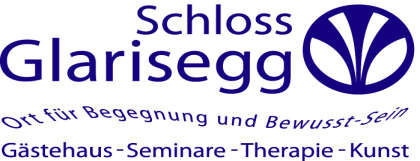 Welcome to our place at the Lake of Constance!Hollow Bone with Caroline CareyAccommodation flat rate full board except cours feeSeminar starts	Tuesday,		4 pm Check in  2.30 pmSeminar closes	Sunday,		2 pmFirst meal		dinner	Last meal		lunch			Check in  from 2.30 pmPrices p/p for each module 							SfrDoubleroom/with own shower and toilette used as single room		722,-Doubleroom with own shower and toilette					627,-Doubleroom used as singleroom							603,-1 bed in a doubleroom (with 2 persons)						508,-1 bed i a room with 2 to 4 persons							460,-1 bed in a dormitory without bedding						413,-Tent	during the warm season							390,-Camper during the warm season							413,-Without accommodation and breakfast						245,-For dormitory please bring your sleepingbag. bedding has to be paid extra.Shower are in the basements and Toiletts on every floorIncluded:Overnight stay in the choosen categoryFull board biological, vegetarian/veganPer diem for „Grander-water, tea and fruits, Free use of our own Glarisegg beach during the course timeAnnulation:Our seminars are a package deal. We  expect that you participate on the full 3 courses and book accommodation and food in our house.Up to 2 weeks before the course starts we charge a handling fee of Sfr: 50.-. One week before we charge a half later storne will be the full amount. Finnishing before the cours is finnished there will be no refund.We recommend an annulation insurance.Please pay by arrival in cash in €uro or Swiss francs.We also take: Visa-, Master- and Maestro-cards.We are looking forward to meet you!Schloss Glarisegg Betriebsgesellschaft GmbH | CH-8266 Steckborn                                    Telefon +41 (0)52 770 21 88 | Telefax +41 (0)52 770 21 90 | www.schloss-glarisegg.ch | info@schloss-glarisegg.ch Feste Bürozeiten: Montag bis Freitag jeweils von 10 bis 12 Uhr sowie Dienstag und Donnerstag von 14.30 bis 16.30 Uhr  The Seminarcentre:Schloss Glarisegg is situated at the water edge of the „Untersee“ a small part of the big Lake of Constance. The next little town is called Steckborn in the canton „Thurgau“ in Switzerland. On the other side of the lake you see Germany. Surrounded of wonderful woods with meadows and waterfalls, a ruin and endlos pathways is it the perfect place to take a break of everyday life.The 53'000 sqaremeter proberty Schloss Glarisegg has ist own beach, which is open for all  our seminar-guests.How to find Schloss Glarisegg: Steckborn is:45 minutes by car from airport Zürich, 55 from St. Gallen, 35 from Schaffhausen, 20 from Konstanz und 100 from Stuttgart. www.viamichelin.com By train, Postbus and in the Saisonby Ship is Steckborn easy reachable. www.sbb.ch By foot from the station in Steckborn you need half an hour to Schloss Glarisegg – follow the route for bykes direction MammernOn request with pleisure we fetch you for a little fee: 5.00 CHF p/P from the station in Steckborn. Please tell us one day before. Thank you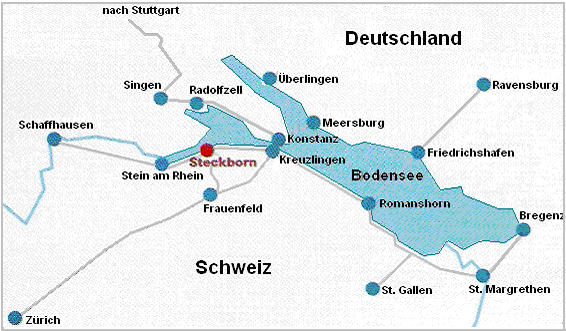 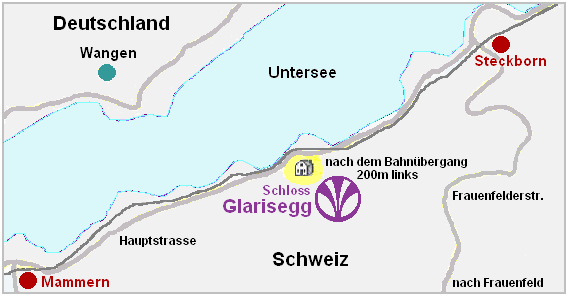 